V2 – Bestimmung des Ca2+- Gehalts in einer Wasserprobe mittels komplexometrischer TitrationMaterialien: 		Bürette, Trichter,, Magnetrührer, Pipette, Peleusball, Bergerglas (250 mL), Stativ, Muffe, weiße UnterlageChemikalien:		EDTA-Lösung ( 0,01 M), konzentrierter Ammoniak, Wasserprobe, Indikator-PuffertabletteDurchführung: 			Die zu untersuchende Wasserprobe (100 mL) wird in ein Becherglas gefüllt und mit einer Indikator-Puffer-Tablette versetzt. Dazu wird 1 mL konzentrierter Ammoniaklösung gegeben. Die Bürette wird mithilfe des Trichters mit EDTA-Lösung befüllt. Nun wird die Wasserprobe bis zum Farbumschlag titriert.Beobachtung:			Bei Zugabe der Indikator-Puffer-Tablette zur Wasserprobe färbt sich die Lösung gelblich. Wird der konz. Ammoniak zugefügt, so färbt sich die gelbliche Lösung rot. Der Umschlagspunkt ist erreicht, wenn sich die Lösung grau-grün färbt (siehe Abbildung 5).1.	2. 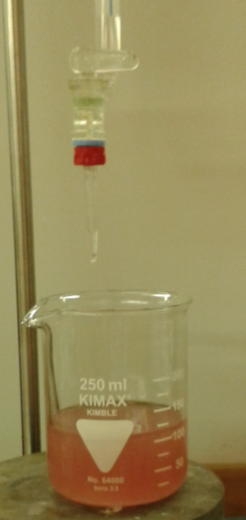 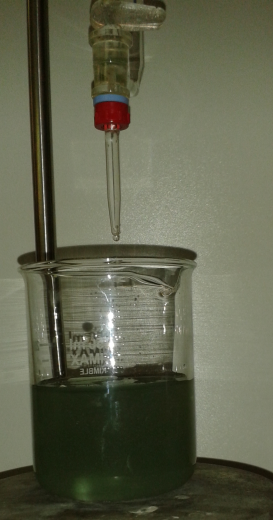 Abb. 5 – 1. Wasserprobe mit Indikator-Puffer-Tablette und Ammoniak. 2. Wasserprobe nach beendeter Titration.Deutung:			Die rote Färbung der Lösung zeigt den Diammincalcium-Komplex an. Bei der Zugabe von EDTA findet eine Ligandenaustauschreaktion zwischen dem Ammoniak und dem EDTA statt. Der Calcium-edta-Komplex zeigt die grün-graue Färbung. Hier muss für die Schülerinnen und Schüler stark reduziert werden, da die Vorgänge bei einer Ligandenaustauschreaktion und einer Komplexbildung zu kompliziert für diese Klassenstufe ist. Die Reaktion wird als normale Bildung eines Produktes aus zwei Edukten behandelt. Dies ist für die Schülerinnen und Schüler einfacher, da sie mit dieser Art der Erklärung vertraut sind. Die Färbung wird nach einer EDTA-Zugabe von 30 mL erreicht. Es laufen folgende Reaktionen ab:			RG: [Ca(H2O)4]2+(aq) + H2EDTA2-(aq) ⇌ [Ca(EDTA)]2-(aq) + 4 H2O(l)Für die Berechnung gilt:1 mL EDTA (0,01 M) = 0,5608 °dH = 0,1 mmol Ca2+/LDa 30 mL verbraucht wurden, liegen in der Wasserprobe 3 mmol Ca2+/L vor. Dies entspricht einem Härtegrad von 16,824 °dH. somit liegt eine hart Wasserprobe vor.[5]Fehlerbetrachtung: 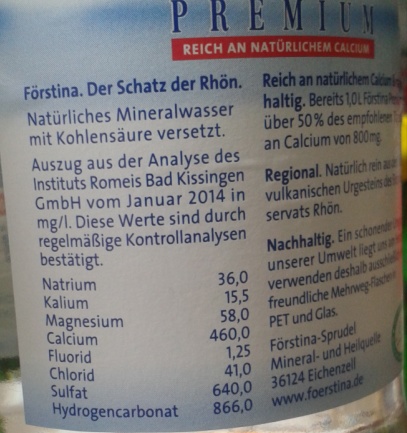 Abbildung 6: Nährwehrttabelle der verwendeten Wasserprobe.Für die Fehlerbetrachtung muss der in Abbildung 6 zu entnehmende Wert für das Caclium umgerechnet werden. So wird eine Konzentration von 11,5 mmol/L erhalten.Entsorgung:	           	Die Lösung wird im Abfall für organische Lösungsmittel entsorgt. Literatur:		[5] A. Klaas, http://www.wasser.de/inhalt.pl?tin=-0856901140223307-			709843806547241-1469974930-79.247.250.195-						&achtung=&kategorie=1000009, 31.07.16 (Zuletzt abgerufen am 				31.07.16 um 16:24 Uhr).GefahrenstoffeGefahrenstoffeGefahrenstoffeGefahrenstoffeGefahrenstoffeGefahrenstoffeGefahrenstoffeGefahrenstoffeGefahrenstoffeEDTA (Ethylendiamintetraessigsäure)EDTA (Ethylendiamintetraessigsäure)EDTA (Ethylendiamintetraessigsäure)H: -H: -H: -P: -P: -P: -AmmoniakAmmoniakAmmoniakH: 221, 280,331, 314, 400H: 221, 280,331, 314, 400H: 221, 280,331, 314, 400P: 210, 260, 280, 273, 304+ 340, 303+ 361+ 353, 305+ 351 338, 315,377, 381P: 210, 260, 280, 273, 304+ 340, 303+ 361+ 353, 305+ 351 338, 315,377, 381P: 210, 260, 280, 273, 304+ 340, 303+ 361+ 353, 305+ 351 338, 315,377, 381WasserprobeWasserprobeWasserprobeH: 312+ 332, 315, 319, 335, 372, 400, , H: 312+ 332, 315, 319, 335, 372, 400, , H: 312+ 332, 315, 319, 335, 372, 400, , P: 273, 302+ 352, 305+ 351+ 338, 314P: 273, 302+ 352, 305+ 351+ 338, 314P: 273, 302+ 352, 305+ 351+ 338, 314Indikator-PuffertablettenIndikator-PuffertablettenIndikator-PuffertablettenH:-H:-H:-P:-P:-P:-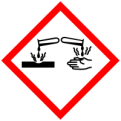 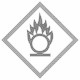 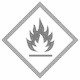 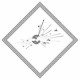 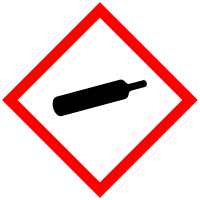 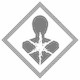 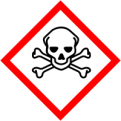 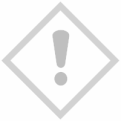 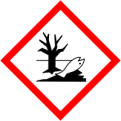 